АНКЕТА                       по оценке качества предоставления услугиНазвание учреждения:                         Государственное казенное учреждение                   «Государственный архив Приморского края»___________Наименование государственной услуги:«Прием заявок (запросов) на предоставление архивных документов, (архивных справок, выписок и копий»                          Уважаемый житель Приморского края!             Приглашаем Вас принять участие в опросе, связанном с изучением качества оказания государственной услуги. Будем благодарны, если Вы найдете время и возможность ответить на предложенные вопросы. Информация, полученная в ходе опроса, будет использована для повышения качества и доступности предоставления услуги государственным казенным учреждением «Государственный архив Приморского края». Заполненную анкету Вы можете отправить на адрес электронной почты архива: arhivpk@bk.ru1. Сколько раз Вам пришлось прийти в Государственный архив Приморского края, чтобы получить государственную услугу?Один разДва раза      Три раза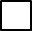       Более трех (сколько, уточните)2. Являетесь ли Вы представителем бизнес сообщества (индивидуальным предпринимателем, представителем юридического лица)?      Да   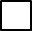       Нет3. Укажите, пожалуйста, сколько времени каждый раз в среднем с Вами работал специалист(ы) в ходе получения государственной услуги? (укажите количество минут)______________________________4. Удовлетворены ли Вы качеством информирования о порядке предоставления государственной услуги, в том числе в электронном виде?      Да         НетЕсли нет, то укажите причину________________________________________________________________________________________________5. Удовлетворены ли Вы качеством предоставления государственной услуги?      Да         Нет6. Удовлетворены ли Вы организацией процедуры приёма запроса о предоставлении государственной услуги, в том числе в электронном виде?      Да         НетЕсли нет, то укажите причину_________________________________________________________________________________________________ФИО (по желанию)____________________________________________________________________________________________________________Контактный телефон (по желанию)_______________________________Дата:           Благодарим Вас за участие в опросе! 